АДМИНИСТРАЦИЯ 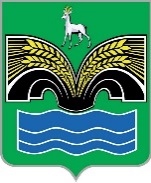 СЕЛЬСКОГО ПОСЕЛЕНИЯ БОЛЬШАЯ РАКОВКАМУНИЦИПАЛЬНОГО РАЙОНА КРАСНОЯРСКИЙ САМАРСКОЙ ОБЛАСТИПОСТАНОВЛЕНИЕ                                         от  06 мая  2024 года  №  37О признании жилого дома непригодным для проживания         Рассмотрев документы, представленные Жилищной межведомственной комиссией по признанию помещения жилым помещением, жилого помещения непригодным для проживания, многоквартирного дома аварийным и подлежащим сносу или реконструкции на территории муниципального района Красноярский Самарской области:Акт обследования помещения (жилой дом)  жилищной межведомственной комиссией по признанию помещения жилым помещением, жилого помещения непригодным для проживания, многоквартирного дома аварийным и подлежащим сносу или реконструкции на территории муниципального района Красноярский Самарской области  № 06 от 23.04.2024 года;Заключение  жилищной межведомственной комиссией по признанию помещения жилым помещением, жилого помещения непригодным для проживания, многоквартирного дома аварийным и подлежащим сносу или реконструкции на территории муниципального района Красноярский Самарской области № 06 от 23.04.2024 года;руководствуясь подпунктом 6 пункта 1 ст.14, п.2 ст.48 Федерального закона от 06.10.2003 № 131-ФЗ «Об общих принципах организации местного самоуправления в Российской Федерации», подпунктом 8 пункта 1 ст.14, пунктом 4 ст.15 Жилищного кодекса Российской Федерации, Уставом сельского поселения Большая Раковка, Положением о признании помещения  жилым помещением, жилого помещения непригодным для проживания, многоквартирного дома аварийным и подлежащим сносу или реконструкции, садового дома жилым домом и жилого дома садовым домом, утвержденным Постановлением Правительства РФ от 28.01.2006 № 47, Администрация сельского поселения Большая Раковка муниципального района Красноярский Самарской области, Постановляет:Жилой дом по адресу:  Самарская область, Красноярский район, село Русская Селитьба, ул. Первомайская, д.6 ПРИЗНАТЬ  НЕПРИГОДНЫМ  ДЛЯ  ПРОЖИВАНИЯ.Настоящее постановление опубликовать в газете «Красноярский  вестник», а также на официальном сайте Администрации в сети интернет на официальном сайте Администрации муниципального района Красноярский в разделе  Поселения  – http://www.kryaradm.ru.Настоящее Постановление вступает в силу со дня его официального опубликования.Глава сельского поселения Большая Раковкамуниципального района Красноярский  Самарской области							Ф.Н.Халимов 